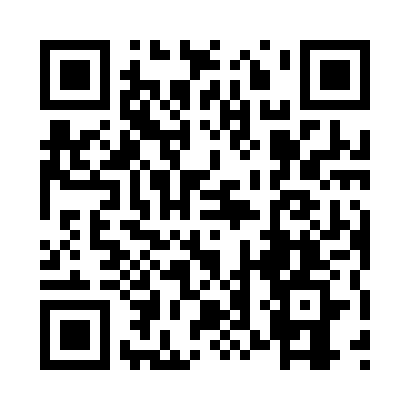 Prayer times for Benidorm, SpainMon 1 Apr 2024 - Tue 30 Apr 2024High Latitude Method: Angle Based RulePrayer Calculation Method: Muslim World LeagueAsar Calculation Method: HanafiPrayer times provided by https://www.salahtimes.comDateDayFajrSunriseDhuhrAsrMaghribIsha1Mon6:147:452:046:348:249:502Tue6:127:432:046:358:259:513Wed6:117:422:046:358:269:524Thu6:097:402:036:368:279:535Fri6:077:392:036:378:289:546Sat6:057:372:036:378:299:557Sun6:047:362:036:388:309:578Mon6:027:342:026:388:319:589Tue6:007:332:026:398:329:5910Wed5:587:312:026:408:3310:0011Thu5:577:302:016:408:3410:0112Fri5:557:282:016:418:3510:0313Sat5:537:272:016:418:3610:0414Sun5:517:252:016:428:3710:0515Mon5:507:242:006:428:3810:0616Tue5:487:232:006:438:3810:0817Wed5:467:212:006:448:3910:0918Thu5:447:202:006:448:4010:1019Fri5:437:182:006:458:4110:1120Sat5:417:171:596:458:4210:1321Sun5:397:161:596:468:4310:1422Mon5:377:141:596:468:4410:1523Tue5:367:131:596:478:4510:1624Wed5:347:121:596:478:4610:1825Thu5:327:101:586:488:4710:1926Fri5:317:091:586:488:4810:2027Sat5:297:081:586:498:4910:2228Sun5:277:071:586:498:5010:2329Mon5:267:051:586:508:5110:2430Tue5:247:041:586:508:5210:26